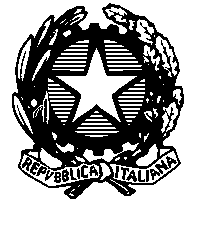 TRIBUNALE DI SASSARISEZIONE PENALEIl giudice dott.ssa  Sara PelicciDISPONE:I processi dell’udienza del 16 marzo saranno chiamati con il seguente orario nell’aula 4:Il giudiceSara PelicciR.G.TRIBR.G. N.R.ORARIO1472/232636/20 9.002425/232615/20          9.003421/233185/21          9.004418/233242         9.005420/232029/20         9.006422/233489/20         9.007419/231578/21 9.008417/233850/21          9.0091383/223635/17H 9.0010             405/22705/21 9.30 11SIGE 09.3012SIGE 09.3013772/20799/18 10.0014449/194010/16 10.30151515/1513/13          11.0016766/222570/20 11.30171771/204118/19 11.301815/195329/16 12.0019211/224878/17 12.0020604/22121/2018          12.30211326/222528/21         14.002258/203186/18 14.0023921/211278/19 14.0024995/212890/20 15.002597/202376/17 15.0026996/212969/20 15.30